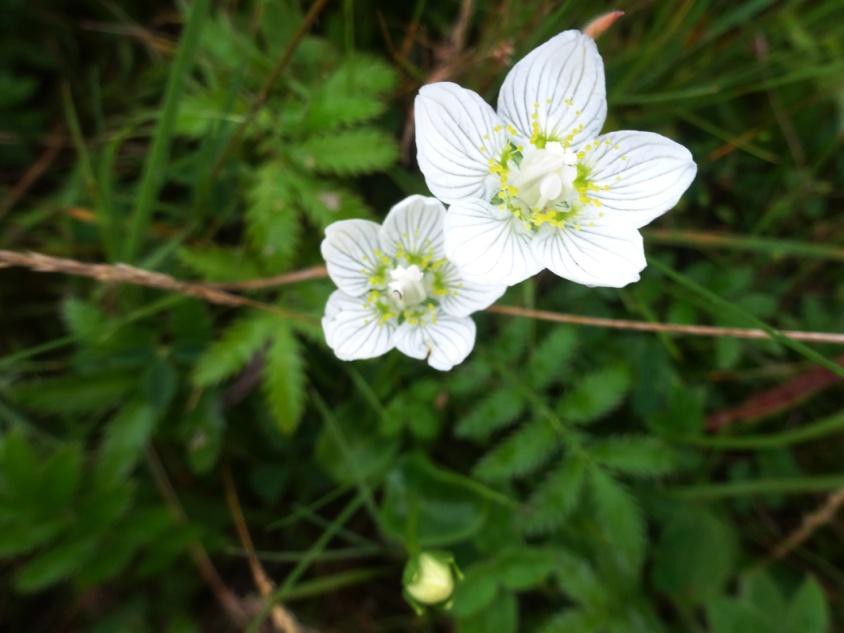 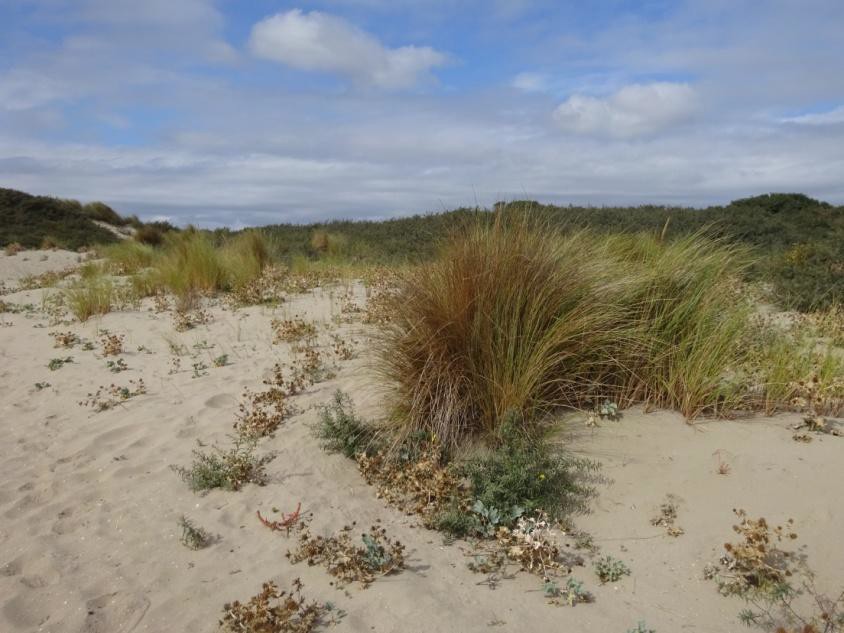 Parnassia	Parnassia palustris		Helm Calamagrostis arenaria	en Blauwe zeedistel	Eryngium maritimumPlantenwerkgroep-excursie naar Hoek van Holland 13 sept 2023Op woensdag 13 september trokken we 7 man sterk naar de duinen van Hoek van Holland. We verzamelden om 11.00 uur bij Metrostation Hoek van Holland Strand. Het weer was heerlijk, gelukkig minder warm dan de afgelopen dagen. We slaan direct rechtsaf. Langs het station is Zandhaver ingeplant. Daar tussenin groeit ook van alles o.a. Zeeraket, Smal vlieszaad, Stekend loogkruid en een enkele Driebloemige nachtschade. De laatste nam ik waar op 10 september, want ik ben wel even voor gaan kijken, zodat ik zeker de duinvalleien zou kunnen vinden. Ook kon ik daardoor al wat namen noemen, want bij mij waren die ook wel weggezakt. Links van het pad vooral Duindoornstruiken, zowel mannelijke als vrouwelijke planten, want de struik is tweehuizig. Alleen de vrouwelijke dragen oranje bessen en die bevatten veel Vitamine C. De teunisbloemen bloeien prachtig. Er staan meerdere soorten, de Gestreepte (kelkbladen rood gestreept), de Duin- en Zandteunisbloem. Uitgebloeid Slangenkruid is niet mooi, maar gelukkig staan er nog fraaie verse exemplaren. Her en der groeit Reigersbek, die hoort bij de familie van de Ooievaarsbekken. Thuis zie ik, dat ik beter had moeten kijken, want er is een Gewone reigersbek en een Duinreigersbek. Maar ik vermoed dat niemand het me kwalijk neemt. De Egelantier, met zijn heerlijke appeltjesgeur, zit vol met rode bottels. We komen hem nog vaak tegen. Aart vindt ondertussen vooral Hooibeestjes. Grote zandkool (Rucola) bloeit volop en ook Bezemkruidkruid zorgt voor geel. Her en der is Helm aangeplant. Ik vraag me af hoe ik Helm kan onderscheiden van Biestarwegras, ook een gras, dat bij de eerste duinvorming een rol speelt, evenals Zeeraket. Helm heeft een veel langer tongetje, tot wel 3cm lang. Maar vegetatief lijken ze wel wat op elkaar. Na korte tijd vinden we de eerste duinvallei en inderdaad moet je nu langs een prikkeldraad lopen. Gelukkig zien we veel Parnassia. De Parnassia heeft een aparte manier van bestuiven. Elke dag klapt er een meeldraad terug, nadat die zijn werk heeft gedaan en stuifmeel heeft afgegeven aan een insekt. Dat duurt totaal dus 5 dagen. Pas daarna is de stempel ontvankelijk. Ertussen Watermunt, Geelhartje, en Zomerbitterling. Bij de tweede vallei kunnen we wel naar binnen. Daar vinden we 5 plekjes met Strand- duizendguldenkruid. In het midden bij het water met veel Heen, groeit langs de rand Waterpunge. Inmiddels is het wat gaan regenen en zoeken we een picknickplek. Het weer knapt al snel weer op. We besluiten van hieraf niet verder te gaan, want we verwachten ongeveer dezelfde vegetatie. In de verte zien we de Zeetoren liggen, maar dat is nu te ver. Sommigen willen dwars door de duinen naar zee. Ria en Willy nemen het pad terug. De anderen klauteren wat door struweel omhoog, prachtig die esdoornzaden en die zwart gespikkelde bladeren. Als we zicht krijgen op zee, zien we voor ons een enorme zandvlakte met Helm en Blauwe zeedistel, zowel vers als helemaal bruin en verdroogd. Nel weet te vertellen, dat dit stuk een keer helemaal kaal gemaakt is. Zij heeft het zien gebeuren. Ik hoopte op de Zeewolfsmelk, maar die is er niet. Een hele rij blauw-witte huisjes zet het strand af. Verder is het strand leeg, behoudens wat vliegeraars en jonge meeuwen. We hebben het vooral over de staat van de terassen met die enorme bankstellen en kussens. We gaan direct naar de metro en speuren nog naar Willy en Ria. Die blijken nu juist nog wel even wat gedronken te hebben. Gezellig toch.PriscellineDeelnemers: Willy (notuliste), Ria, Jeannette, Nel, Marianne en Aart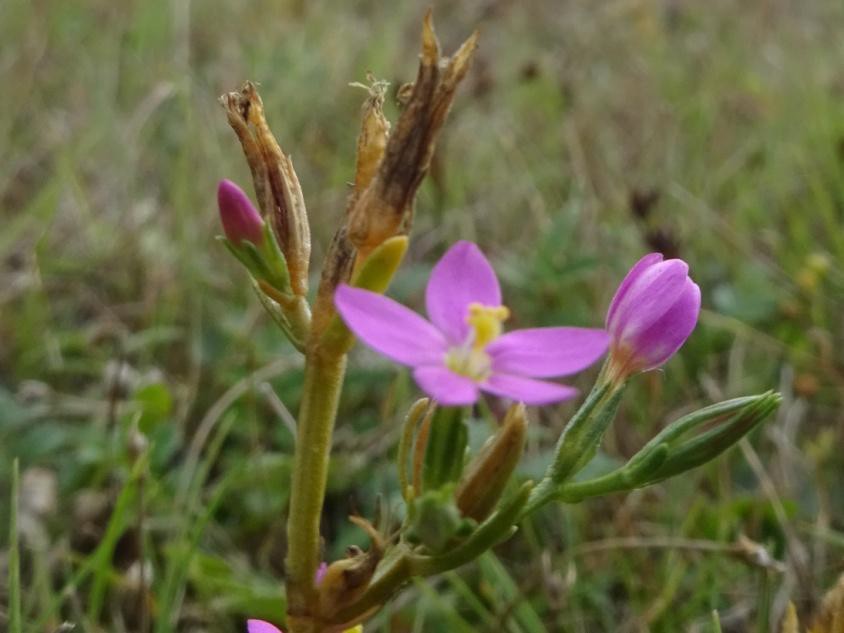 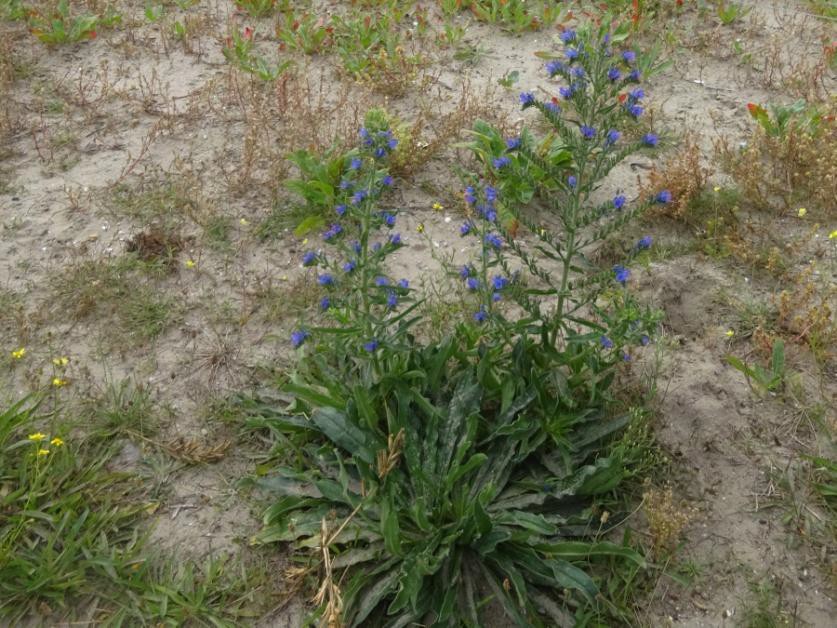 Strandduizendguldenkruid	Centaurium littorale	Slangenkruid Echium vulgare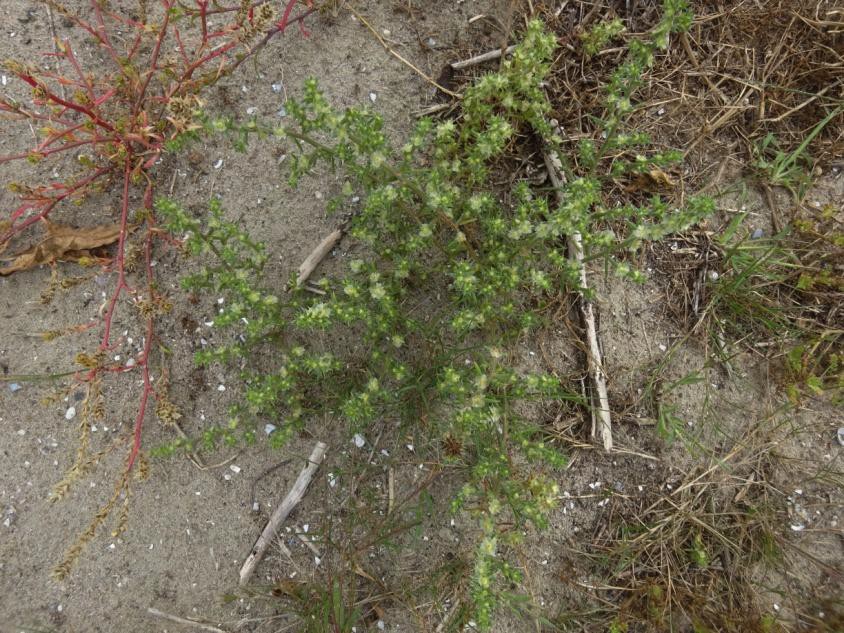 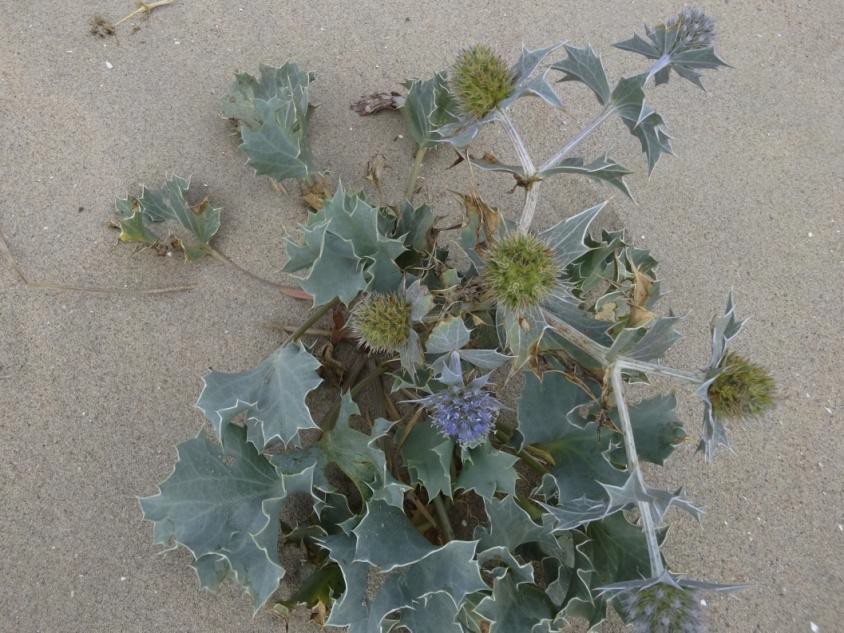 Stekend loogkruid	Salsola kali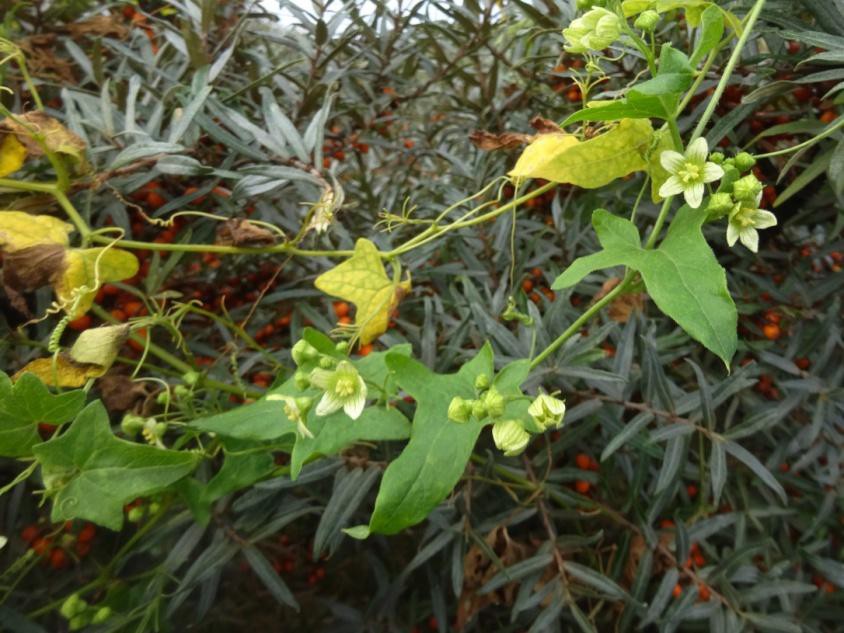 Heggenrank	Bryonia dioica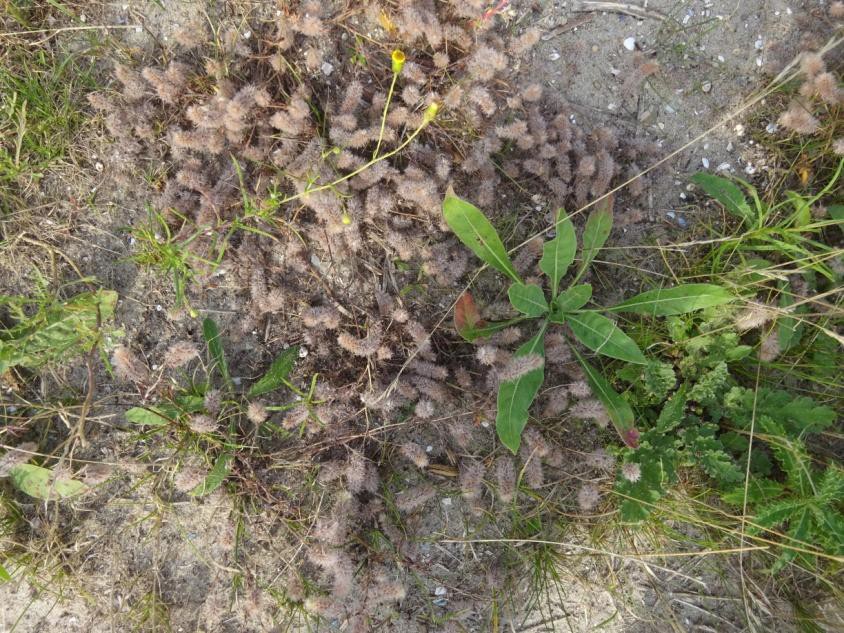 Hazenpootje	Trifolium arvenseBlauwe zeedistel	Eryngium maritimum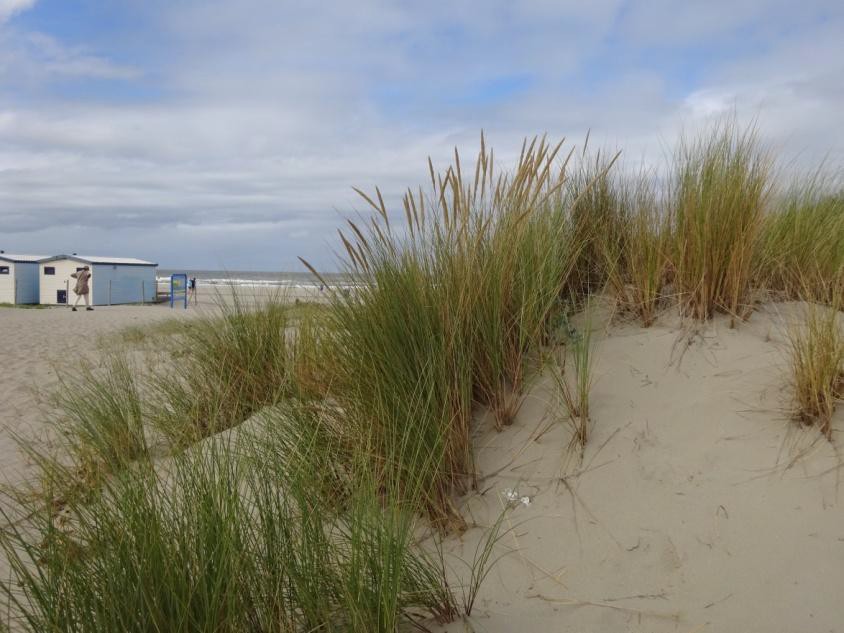 Helm  Calamagrostis arenaria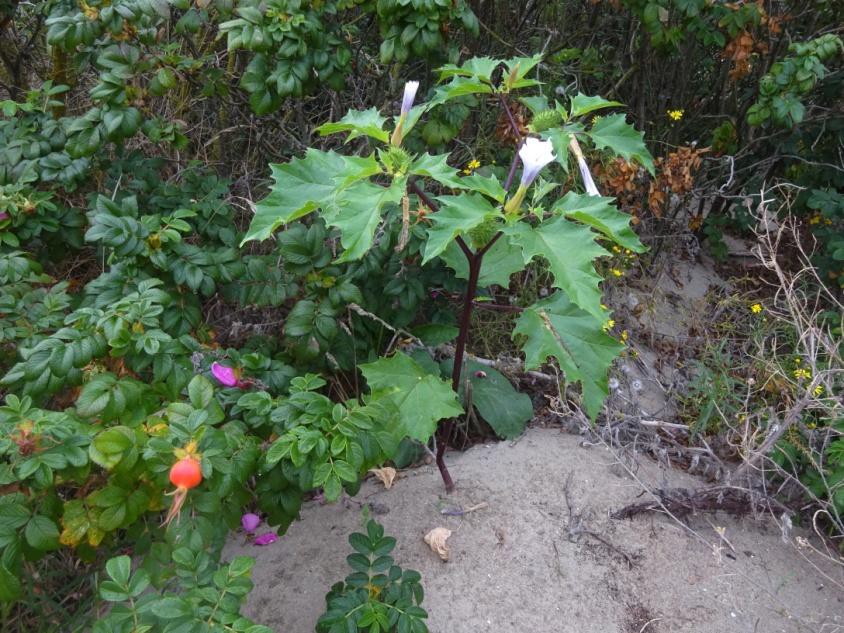 Doornappel	Datura stramonium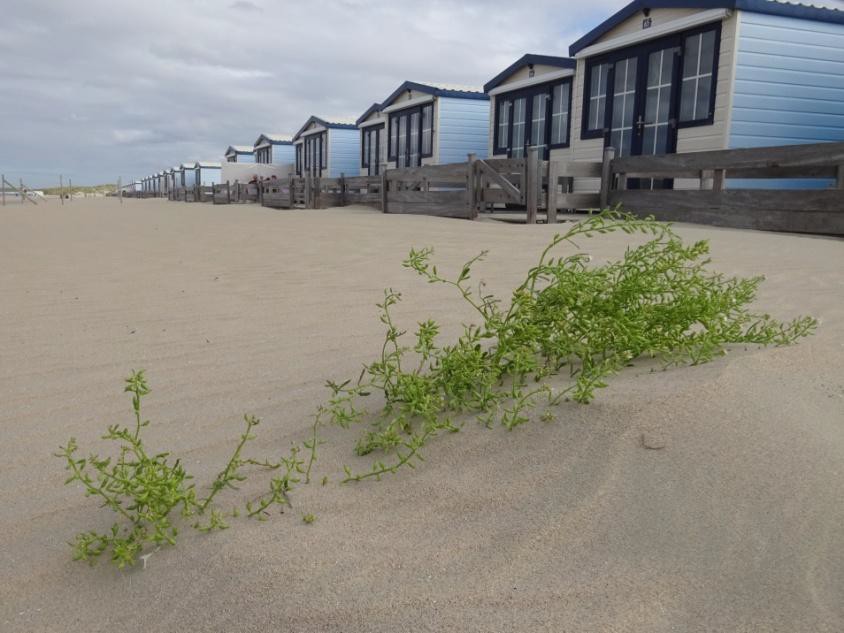 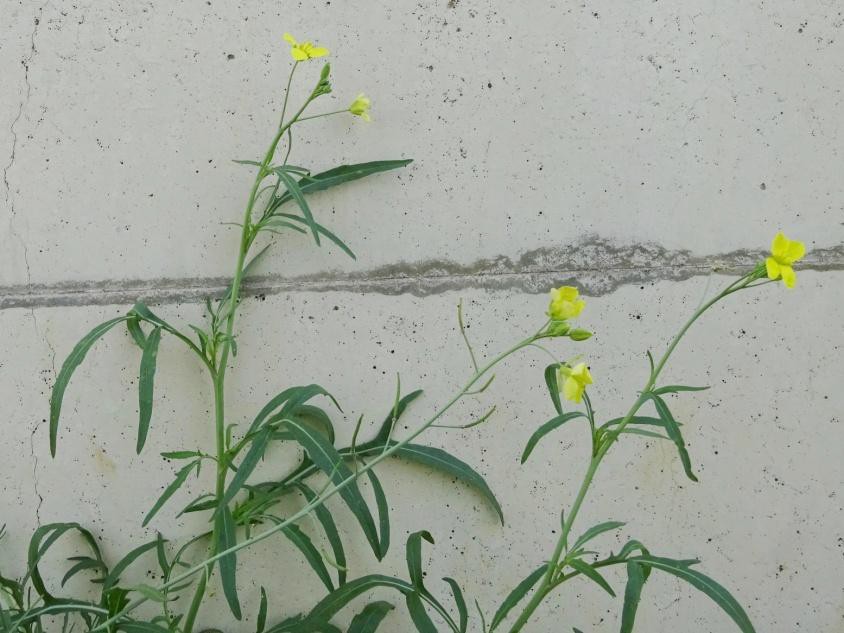 Zeeraket	Cakile maritima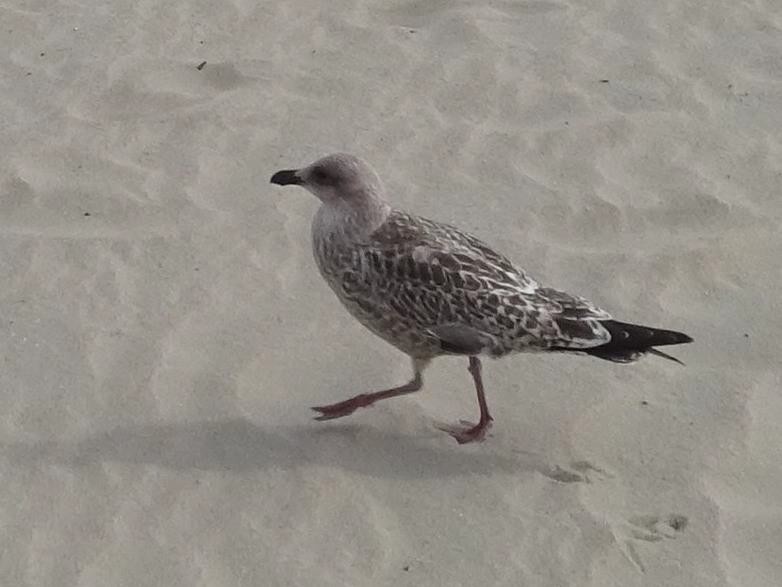 Jonge zilvermeeuw ?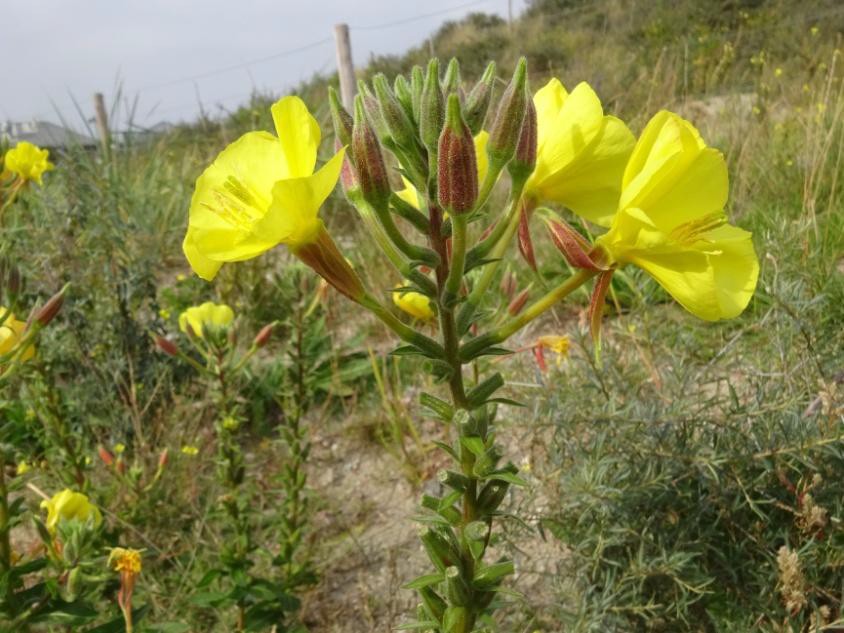 Gestreepte teunisbloem Oenothera x fallaxGrote zandkool	Diplotaxis tenuifolia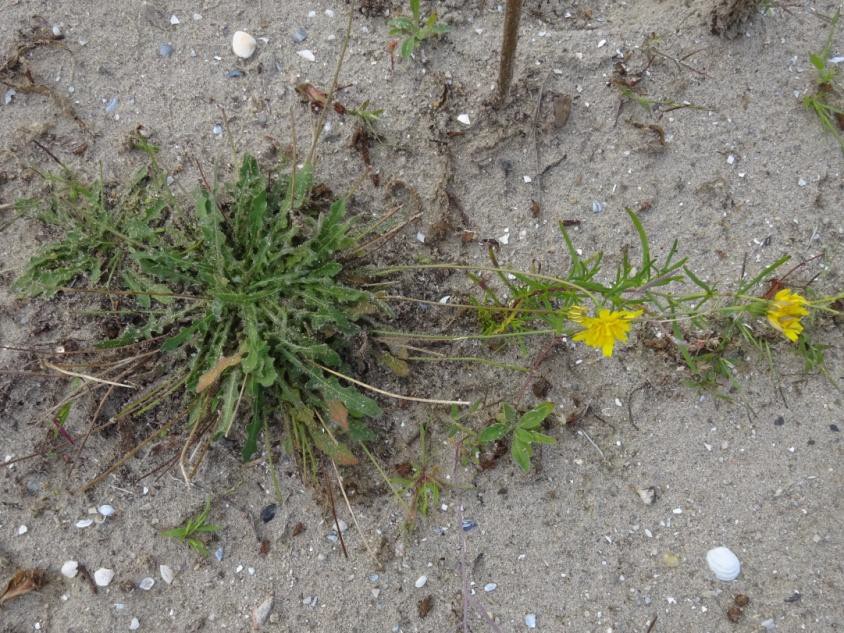 Kleine leeuwentand	Leontodon saxatile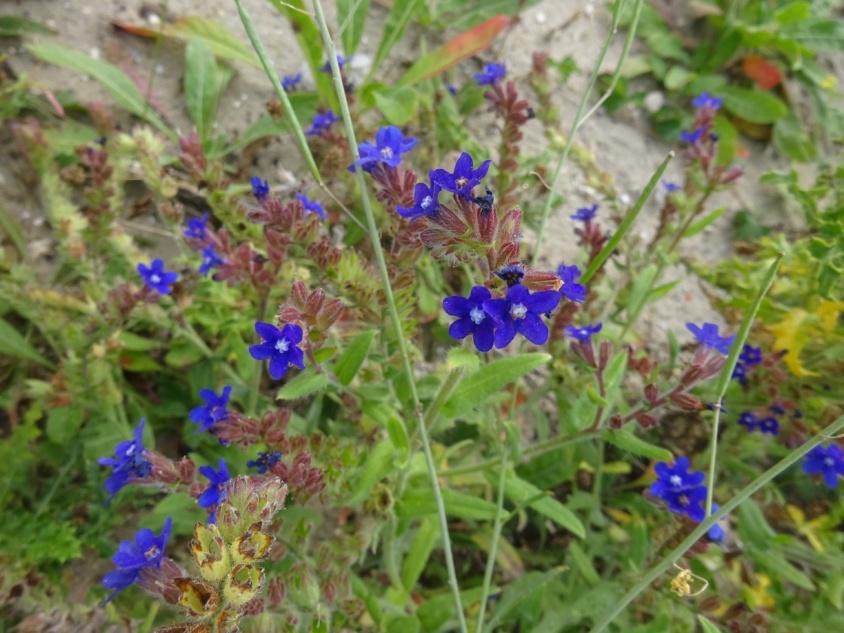 Gewone ossentong	Anchusa officinalisPlantenlijst Hoek van Holland  13 sept 2023Anchusa officinalis	Gewone ossentong Arctium minus		Gewone klit Artemisia vulgaris			BijvoetBellis-perennis	MadeliefjeBlackstonia perfoliata ss. Perfoliata Zomerbitterling Bolboschoenus maritimus		Heen Bryonia dioica	HeggenrankCakile maritima	ZeeraketCalamagrostis epigejos		Duinriet Carex hirta	Ruige zeggeCentaurium littorale	Strandduizenguldenkruid Cirsium arvense			Akkerdistel Coryspermum pallasii		Smal vlieszaadCynoglossum officinale	VeldhondstongDiplotaxis tenuifolia	Grote zandkoolDryopteris filix-mas		Mannetjesvaren Echium vulgare			Slangenkruid Epilobium hirsutum	Harig wilgenroosjeErigeron canadensis	Canadese fijnstraalErodium cicutarium	ReigersbekEryngium maritimum		Blauwe zeedistel Euonymus europaeus	Wilde kardinaalsmuts Eupatorium cannabinum			KoninginnekruidEuphrasia stricta	Stijve ogentroost Calamagrostis arenaria		HelmHippophae rhamnoides			Duindoorn Hydrocotyle vulgaris	Gewone waternavel Jacobae vulgaris subsp dunensis	Duinkruiskruid Jacobaea vulgaris subsp vulgaris			GewoonjakobskruiskruidLeontodon saxatile	Kleine leeuwentandLeymus arenarius	ZandhaverLigustrum vulgare	Wilde ligusterLinum catharticum	GeelhartjeLotus corniculatus	Gewone rolklaverLycopus europaeus	WolfspootMentha aquatica		Watermunt Oenothera x fallax	Gestreepte teunisbloem Parnassia palustris			ParnassiaPopulus alba	Witte abeelPotentilla anserina	ZilverschoonPrunella vulgaris	Gewone brunel Pulicaria dysenterica		Heelblaadjes Rosa rubiginosa				Egelantier Rubus armeniacus			DijkviltbraamRubus caesius		 Dauwbraam Salsola kali	Stekend loogkruid Samolus valerandi		WaterpungeSaponaria officinalis	ZeepkruidSenecio inaequidens	BezemkruiskruidSolanum dulcamara		Bitterzoet Sonchus arvensis	AkkermelkdistelTrifolium arvense		Hazenpootje Tripleurospermum maritimum Reukeloze kamille Verbascum phlomoides	KeizerskaarsVogels: Ekster, Kauw, Merel, Zilvermeeuw Vlinders:Dagpauwoog, Klein geaderd witje Paddenstoel:EsdoornvlekkenzwamInsecten: Bessenschildwants Dolycoris baccarum Aart nam nog een flink aantal insecten waar: zozAbsintmonnik (rupsen)	Cucullia absinthii Bastaardsatijnvlinder    Euproctis chrysorrhoeaOud spinsel vanBlauwvleugelsprinkhaan Oedipoda caerulencens Blinde bij	Eristales tenaxBruinrode heidelibel		Sympetrum striolatum Hooibeestje	Coenonympha pamphilus Klein koolwitje				Pieris rapae Sluipvlieg			Germaria angustataZandroofvlieg		Philonicus albiseps Zuidelijk spitskopje	Conocephalus fuscus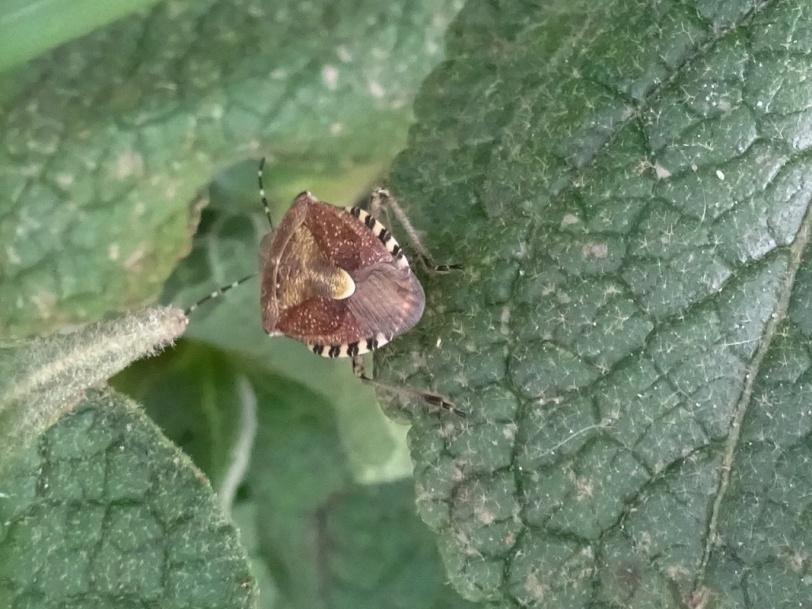 Bessenschildwants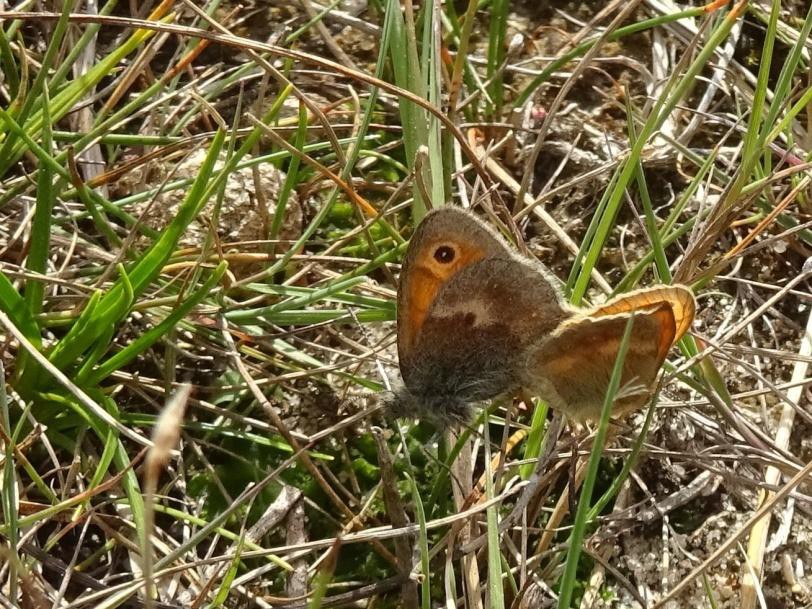 Hooibeestje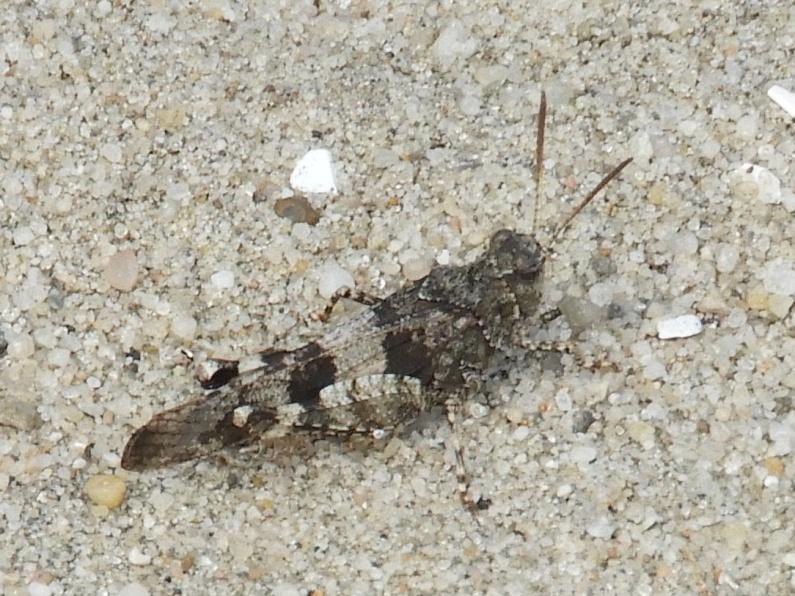 Blauwvleugelsprinkhaan (foto Aart)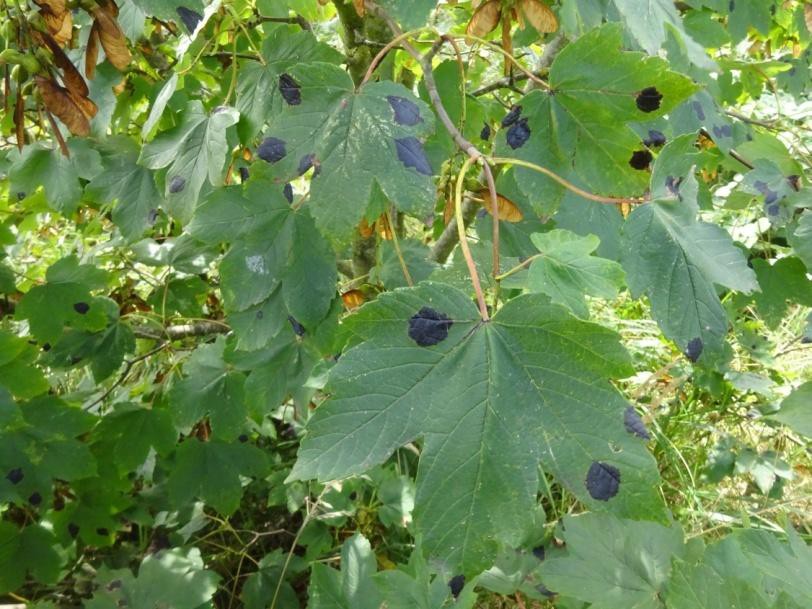 Esdoornvlekkenzwam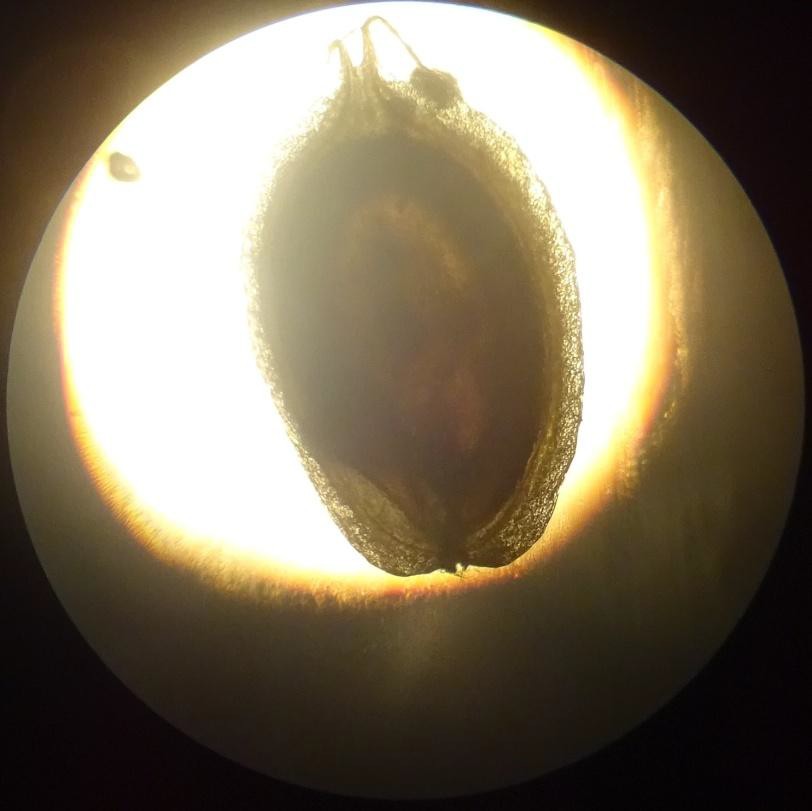 Vandaar Smal vlieszaad: zaad microscopisch